МИНИСТЕРСТВО ОБРАЗОВАНИЯ, НАУКИ И МОЛОДЁЖИ РЕСПУБЛИКИ КРЫМГБОУ ДПО РК  «КРЫМСКИЙ РЕСПУБЛИКАНСКИЙ ИНСТИТУТ ПОСТДИПЛОМНОГО ПЕДАГОГИЧЕСКОГО ОБРАЗОВАНИЯ»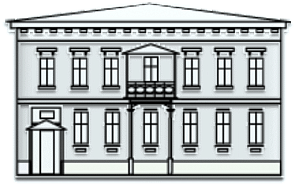 Методические рекомендации для педагогов дополнительного образованияпо вопросам организации дистанционного обученияв период предупреждения распространения новой коронавирусной инфекции (COVID-19) в учреждениях дополнительного образования детей Республики Крымг. Симферополь, 2020Методические рекомендации для педагогов дополнительного образования по вопросам организации дистанционного обучения в период предупреждения распространения новой коронавирусной инфекции (COVID-19) в учреждениях дополнительного образования детей Республики КрымАвтор-составитель:Устинова Ю.Д. – кандидат педагогических наук, старший преподаватель кафедры психологии и педагогики КРИППОПредлагаемые методические рекомендации содержат материалы по вопросам организации дистанционного обучения в учреждениях дополнительного образования детей: модели дистанционного обучения, методика синхронного, асинхронного и смешанного обучения, формирование учебного материала, взаимодействие с обучающимися, примерные схемы плана дистанционного занятия для учреждений дополнительного образования, интернет-ресурсы для дополнительного образования детей.Рекомендации адресованы педагогам дополнительного образования Республики Крым.Симферополь, 2020В помощь педагогу дополнительного образования В период предупреждения распространения новой коронавирусной инфекции (COVID-19) образование перешло на дистанционный режим обучения. Перед педагогами учреждений дополнительного образования детей возникла проблема, связанная с необходимостью проведения занятий с применением электронного обучения и дистанционных образовательных технологий.В помощь педагогам дополнительного образования детей Республики Крым предлагаем МЕТОДИЧЕСКИЕ РЕКОМЕНДАЦИИ, позволяющие разобраться в некоторых вопросах дистанционного обучения.Определимся с понятиями.Модели дистанционного обучения.Любая модель дистанционного обучения должна предусматривать гибкое сочетание самостоятельной познавательной деятельности обучающихся с использованием различных источников информации, учебных материалов, специально разработанных по данному курсу, оперативное и систематическое взаимодействие с ведущим курс педагогом, консультантами-координаторами, групповую работу по типу обучения в сотрудничестве с участниками данного курса, используя все многообразие проблемных, исследовательских, поисковых методов в ходе работы над соответствующими модулями курса, предусматривать совместные телекоммуникационные проекты.Необходим и итоговый контроль со стороны педагога. Он может быть организован в виде тестов, рефератов, презентаций, творческих работ.Модель внутри образовательного учреждения.Данная модель реализуется с целью дополнения учебного процесса, осуществляемого в очной форме. Общая технология работы применения дистанционного обучения в рамках реализации этой модели такова:педагог размещает для обучающихся своих учебных групп учебные материалы, соответствующие содержанию программы, в сети Интернет;обучающиеся изучают материалы, выполняют задания, присылают результаты педагогу, консультируются с ним в режиме онлайн, обсуждают разные вопросы в группах, публикуют результаты выполнения творческих заданий;педагог выставляет оценки;на занятиях обучающиеся могут представить выполненные задания, обсудить изученный материал, непосредственно проконсультироваться с педагогом, выполнять задания в группах.Такая модель способствует реализации дополнительных общеобразовательных программ, дополняет традиционный учебный процесс, обеспечивает открытость учебного процесса, более широкое взаимодействие между обучающимися и педагогом, доступ обучающихся к материалам занятия в любое время. Доступность содержания программы обучения особенно актуальна для детей, которые хотят изучать темы программы на более глубоком уровне, для обучающихся, которые не могут какое то время посещать образовательное учреждение. Внедрение этой модели рекомендуется всем учреждениям дополнительного образования, которые начинают процесс реализации образовательных программ с использованием дистанционного обучения.Модель межучрежденческая.Данная модель предполагает, что дети из других образовательных учреждений, как правило, одаренные и талантливые, вовлекаются педагогами, реализующих эту модель, в проектную деятельность, олимпиады, конкурсы, с помощью дистанционного обучения. Так, образовательные учреждения проводят различные мероприятия с применением дистанционных образовательных технологий, что обеспечивает работу с одаренными детьми, заинтересованными в дополнительном изучении различных тем. Еще одним аспектом реализации модели является подготовка и проведение мастер-классов педагогов.Концентрированная сетевая модель.В рамках концентрированной сетевой модели применения дистанционного обучения педагог ресурсного учреждения с помощью дистанционных образовательных технологий преподает содержание дополнительной общеобразовательной программы для обучающихся из учреждений - участников сети. Это наиболее актуальная модель для обеспечения равного доступа к качественному образованию обучающихся сельских территорий, в которых есть дефицит кадров для реализации современных образовательных программ.Педагог ведет занятия из своего образовательного учреждения в режимах реального и отложенного времени, в том числе с помощью видеоконференцсвязи при наличии достаточной высокой скорости интернет. Педагог разрабатывает для учащихся дистанционный учебный курс, дети имеют возможности доступа к материалам курса, публикации выполненных заданий, консультаций с педагогом, а также работы с электронным журналом, в котором фиксируются результаты обучения.Методики синхронного, асинхронного и смешанного обучения.Методика синхронного дистанционного обучения предусматривает общение обучающегося и педагога в режиме реального времени. Синхронная методика дистанционного обучения предполагает активное взаимодействие педагога (тьютора) и обучающегося.Методика асинхронного дистанционного обучения применяется, когда невозможно общение между педагогом и обучающимся в реальном времени. При асинхронной методике больше ответственности за прохождение обучения возлагается на обучающегося, когда на первый план выдвигается самообучение, индивидуальный темп обучения, регулирование этого темпа. Педагог (тьютор) при асинхронной методике дистанционного обучения выступает консультантом, но в меньшей степени, чем при синхронной методике дистанционного обучения.Смешанная методика дистанционного обучения подразумевает, что программа обучения строится как из элементов синхронной, так и из элементов асинхронной методики обучения.Представленным вариантам методики соответствуют следующие типы занятий, классифицированные в зависимости от времени осуществления коммуникации: - в режиме реального времени (онлайн-занятия); - в режиме отложенного времени (оффлайн-занятия); - смешанный тип, включающий элементы онлайн и оффлайн-занятий.Онлайн -занятиеЗанятие в режиме реального времени может быть эффективно при следующих условиях: сопровождение обучающихся во время занятия педагогом из числа сотрудников образовательной организации; наличие доступа в интернет со скоростью, обеспечивающую качественную устойчивую связь между педагогом и обучающихся; наличие и достаточно высокое качество учебных и информационных материалов, используемых педагогом; психологическая готовность и мотивированность обучающихся и педагогов.Обучающиеся в процессе онлайн-занятия: видят педагога на экране во время всего занятия, при этом качество изображения достаточно для адекватного учебным задачам восприятия и понимания информации; имеют доступ к учебным материалам, который использует педагог непосредственно на занятии; могут выполнять задание педагога в режиме реального времени с предоставлением педагогу результатов выполнения заданий; могут выполнять задания педагога в режиме надписей или пометок на доске (либо на интерактивной доске, либо на графическом планшете).Педагог в процессе онлайн-занятия: видит обучающихся на экране, при этом качество изображения достаточно для педагогического взаимодействия (понимания состояния обучающихся, их реакции на материал и т. п.); может передавать учебные материалы детям в режиме реального времени непосредственно на занятии; может демонстрировать учебные материалы у интерактивной доски и срабочего стола своего компьютера.Важно, чтобы онлайн занятия были максимально приближены к традиционным занятиям, в этом случае мотивация детей и восприятие материала будут оптимальными, а занятие максимально эффективным.Оффлайн - занятиеЗанятие в режиме отложенного времени может быть эффективно при следующих условиях: наличие учебных, методических и информационных материалов в рамках учебного дистанционного курса, разработанного педагогом и доступного обучающимися; наличие в учебном курсе необходимого содержания и средств контроля уровня компетентности обучающимися в освоении этого содержания; сопровождение обучающихся педагогом с помощью средств коммуникации в реальном или отложенном времени (сообщения электронной почты, форума, чата и т. п.), включая вопросы-ответы, рассылка материалов, сетевые консультации; наличие доступа у обучающихся и педагога к необходимому компьютерному оборудованию и электронным образовательным ресурсам, в том числе для самостоятельной работы в учреждении дополнительного образования или дома; наличие доступа в интернет со скоростью, достаточной для обмена сообщениями, возможности просмотреть или скачать учебные материалы; психологическая готовность и мотивированность обучающихся и педагогов, особенно в режиме отложенного времени, когда обучающийся вынужден работать самостоятельно.Смешанный тип 1 (онлайн- и оффлайн - занятия)Смешанный тип занятия в дистанционном обучении предполагает использование средств коммуникации в режиме как реального, так и отложенного времени. Например, обучающиеся выполняют домашнее задание или тест в дистанционном учебном курсе в режиме оффлайн, а опрос по домашнему заданию или изучение нового материала происходит в режиме реального времени.Смешанный тип 2 (оффлайн и очное занятие)Такой тип занятия может применяться, например, при проведении промежуточного контроля: дети выполняют тест, который педагог разработал и разместил в дистанционном учебном курсе. Непосредственно на занятии можно провести разбор типичных ошибок, допущенных обучающимися. Например, при введении нового материала педагог на занятии представляет обучающимся материал, в дистанционном курсе размещает презентацию, ссылки на дополнительные источники информации, а также задания для обучающихся, которые они выполняют в ходе самостоятельной работы вне занятия.Типы занятий и формы взаимодействия с детьми педагог должен определять сам, исходя из целей и задач занятия, собственных возможностей и возможностей обучающихсяФормирование учебного материала.При формировании учебного материала рекомендуется применять существующие интерактивные материалы или курсы по предмету, а в случае их отсутствия - создать учебные материалы самостоятельно, используя мультимедийное представление учебной информации.В структуру материала должны входить следующие содержательные компоненты: учебный материал, включая необходимые иллюстрации; инструкции по его освоению; вопросы и тренировочные задания; контрольные задания и пояснения к их выполнению.Организовать учебную работу дистанционно - значит помочьобучающемуся самостоятельно разобраться с тем, что он не знает и не умеет.При подготовке к дистанционным занятиям, педагогу рекомендуется составить план всего курса, соблюдая принцип ответов на вопросы: какие результаты должны быть достигнуты обучающимся? каким образом эти результаты должны быть достигнуты? как организовать педагогическое сопровождение усвоения материала? какие методы контроля достижения результатов будут применены?Чтобы помочь обучающимся спланировать время работы как в течениедня, так и всей учебной недели, необходимо составить план и для обучающихся. План работы для обучающихся может содержать сроки выполнения заданий, определенное время для встреч с педагогом, ссылки на учебные материалы или платформу, где будет идти работа.Учебный материал должен быть доступен обучающемуся, по возможности, в нескольких видах, например: в интернете, на электронном носителе, в печатном виде.У слушателя должна быть точка входа, через которую они получают доступ к учебным материалам: платформа, блог, сайт, мессенджеры, закрытая группа и т.д. К учебным материалам необходимо добавлять инструкции по работе (по аналогии с объяснениями в группе). В инструкции указываются: время, которое требуется для работы над заданием и по изучению материалов, необходимые стратегии, рекомендации и подсказки.Формат взаимодействия с обучающимися.В целях преодоления одной из сложностей дистанционного обучения - отсутствие живого общения, педагогу необходимо определить формат обратной связи со слушателями.Обратная связь это наиболее действенный способ вовлечения обучающегося в учебный процесс с использованием дистанционных образовательных технологий. Обратная связь позволяет определить эмоциональное состояние слушателя, степень его вовлеченности к процессу обучения, степень освоения изучаемого материала (чаты, форумы, кейсы, творческие задания, проекты и другие интерактивные форматы).Занятия необходимо проводить по принципу «лицом к лицу» хотя бы раз в два дня. Слушатель должен видеть своего педагога.При выборе различных форматов дистанционного обучения необходимо учитывать требования СанПиНа по продолжительности нахождения обучающегося за экраном компьютера.Согласно п. 10.18 СанПиН 2.4.2.2821-10 "Санитарно-эпидемиологические требования к условиям и организации обучения в общеобразовательных учреждениях" «Непрерывная работа с изображением на индивидуальном мониторе компьютера должна составлять:для учащихся 1-4-х классов - не более 15 минут;для учащихся 5-7 классов - не более 20 минут;для учащихся 8-11 классов - 25 минут.Продолжительность непрерывного использования компьютера с жидкокристаллическим монитором на уроках составляет:для учащихся 1-2-х классов - не более 20 минут;для учащихся 3-4 классов - не более 25 минут;для учащихся 5-6 классов - не более 30 минут;для учащихся 7-11 классов - 35 минут.ОСОБОЕ ВНИМАНИЕ СЛЕДУЕТ ОБРАТИТЬ НА ТО, ЧТО РЕГЛАМЕНТИРОВАТЬ НЕОБХОДИМО НЕ ТОЛЬКО НЕПРЕРЫВНУЮ ДЛИТЕЛЬНОСТЬ РАБОТЫ С ЭКРАНОМ МОНИТОРА, НО И СУММАРНУЮ ЕЕ ПРОДОЛЖИТЕЛЬНОСТЬ В ТЕЧЕНИЕ ДНЯ И НЕДЕЛИ.Согласно П.4.2. СанПин 2.2.2/2.4.1340-03 «Гигиенические требования к персональным электронно-вычислительным машинам и организации работы» «Оптимальное количество занятий с использованием ПЭВМ в течение учебного дня для обучающихся I - IV классов составляет 1 урок, для обучающихся в V - VIII классах - 2 урока, для обучающихся в IX - XI классах - 3 урока.»Согласно Приложению 7. п.4.7 СанПин 2.2.2/2.4.1340-03 «Гигиенические требования к персональным электронно-вычислительным машинам и организации работы» «Внеучебные занятия с использованием ПЭВМ рекомендуется проводить не чаще 2 раз в неделю общей продолжительностью:- для обучающихся в II - V классах - не более 60 мин.;- для обучающихся в VI классах и старше - не более 90 мин»Различают следующие форматы дистанционного обучения:Видеозанятие позволяет за короткие сроки передать максимальный объем информации. Слушатель может просмотреть видеозанятия в любое время (оффлайн режим). Для создания видеозанятия используются следующие технические устройства: видеокамера (веб-камера); звукозаписывающее оборудование (микрофон); компьютер и программное обеспечение для монтажа видеозаписи.При разработке видеозанятия необходимо следовать следующим правилам: разделять и сокращать используемый материал; концентрироваться на самых сложных вопросах (данный момент должен носить консультативный характер); предоставлять слушателю визуальный контакт (некоторую простую информацию, которую цифровые технологии могут передать легче, чем педагог).Вебинар (интерактивный формат) позволяет отладить систему обратной связи (система опросов, чатов и форумов). Чтобы сохранить интерактивность данного формата обучения, необходимо постоянно призывать обучающихся к общению, чаще задавать вопросы и запускать голосование.Разноформатный контент (текстовый материал, презентации, инфоргафика), который может использовать в учебных целях.При использовании данного контента нужно учитывать следующие условия: указанный материал должен быть интересным; ограничен коротким периодом освоения (не более 5-10 минут); материал должен быть доступен в любое время; включать в себя увлекательные события, примеры, кейсы, тренажёры.Изучая данный контент, обучающийся может выполнять определенные задания педагога (отвечать на опросники и комментировать их). Для мотивирования обучающегося к изучению данного материала необходимо чаще задавать вопросы, акцентировать внимание обучающегося на интересных событиях и примерах, постоянно стимулировать обучающегося к комментариям. Для обратной связи педагогу необходимо отвечать на комментарии обучающегося, обобщать результаты опроса.На онлайн занятии педагог дополнительного образования объясняет материалы, отвечает на вопросы обучающихся и задает вопросы им.На онлайн-встречах и в чатах для слушателей, обучающиеся задают вопросы, связанные с выполнением заданий.Проблемы дистанционного обучения.К основным сложностям дистанционного обучения относят: Отсутствие живого контакта между педагогом и обучаемым. Решение: организация онлайн общения с обучающимися и проведение индивидуальных консультаций. Отсутствие живого общения между обучаемыми. Решение: онлайн общение, создание групповых чатов и групп в социальных сетях. Высокая трудозатратность на этапе формирования учебного материала. Решение: использование уже созданных цифровых образовательных ресурсов, размещенных в свободном доступе, и интерактивных ресурсов и курсов. Обучающиеся должны иметь доступ к техническим средствам обучения (компьютер и доступ в интернет). Решение: применение кейс-технологий и проведение индивидуальных консультаций. Невозможность 100% контроля над знаниями обучающихся и процессом обучения. Решение: применение метода проектов и создание тестовых материалов с открытыми вопросами.Примерные схемы плана дистанционного занятия для учреждений дополнительного образования.По программам естественно-научной направленности.План занятия при наличии условий проведения онлайн занятийПо программам технической направленности.План занятия при наличии условий проведения онлайн занятийПо программам туристско-краеведческой направленности.План занятия при наличии условий проведения онлайн занятийПо программам физкультурно-спортивной направленностиПлан занятия при наличии условий проведения онлайн занятийПо программам художественно-эстетической направленностиПлан занятия при наличии условий проведения онлайн занятийПо программам социально-педагогической направленностиПлан занятия при наличии условий проведения онлайн занятийИнтернет-ресурсы при дистанционном обучении в дополнительном образовании детей, рекомендованные Министерством Просвещения РФ.Культура. РФ [Электронный ресурс].  Режим доступа: https://www.culture.ru/Россия. Моя история [Электронный ресурс].  Режим доступа: https://myhistorypark.ru/poster/edinoe-raspisanie-nashikh-aktivnostey-online/?city=mskКлюч на старт. Космос для детей [Электронный ресурс].  Режим доступа: https://www.space4kids.ru/Алгоритмика [Электронный ресурс].  Режим доступа: https://free.algoritmika.org/@ Mail.ruGroup для образования [Электронный ресурс].  Режим доступа: https://vk.com/mrgforeduЛекториум [Электронный ресурс].  Режим доступа: https://www.lektorium.tv/π [Электронный ресурс].  Режим доступа: https://postnauka.ru/Открытое образование [Электронный ресурс].  Режим доступа: https://openedu.ru/Список использованной литературыБезуевская, В.А. Дистанционные дополнительные общеобразовательные программы: проектирование и реализация : учеб.-метод. / В. А. Безуевская, Е. Н. Глубокова, Н. В. Смирнова; Сургут. гос. ун-т. ‒ Сургут: ИЦ СурГУ, 2017. ‒ 60 с.Дистанционные образовательные технологии [Электронный ресурс].  Режим доступа: https://spravochnick.ru/pedagogika/obrazovatelnye_tehnologii/distancionnye_obrazovatelnye_tehnologii/Золотарева, А. В. Методика преподавания по программам дополнительного образования детей: учебник и практикум для СПО / А. В. Золотарева, Г. М. Криницкая, А.Л. Пикина. ‒ 2-е изд., испр. и доп. ‒ М. : Юрайт, 2016. ‒ 399 с.Методические рекомендации по рациональной организации занятий с применением электронного обучения и дистанционных образовательных технологий (от 21.04.2020 г.) [Электронный ресурс].  Режим доступа: https://docs.edu.gov.ru/document/3fc1af630afb644c0bed75ee27f0c020/Педагогические технологии дистанционного обучения[Электронный ресурс].  Режим доступа: https://www.eduherald.ru/ru/article/view?id=17821РЕКОМЕНДАЦИИ МИНПРОСВЕЩЕНИЯ РОССИИ по организации обучения на дому с использованием дистанционных технологий [Электронный ресурс].  Режим доступа: https://edu.gov.ru/distanceТехнология дистанционного обучения [Электронный ресурс].  Режим доступа: https://aujc.ru/texnologiya-distancionnogo-obucheniya/Дистанционное обучение (ДО)Целенаправленный процесс взаимодействия обучающих и обучаемых, организованный независимо от пространства и времени с помощью современных ИКТ-технологий.Взаимодействие учителя и учащихся между собой на расстоянии, отражающее все присущие учебному процессу компоненты (цели, содержание, методы, организационные формы, средства обучения), реализуемое специфичными средствами интернет-технологий или другими средствами, предусматривающими интерактивность.Дистанционные образовательные технологии (ДОТ)Ряд образовательных технологий, реализуемых с применением современных информационных и телекоммуникационных технологий, при этом взаимодействие между педагогом и учащимся осуществляет опосредовано (на расстоянии).Педагогические технологии дистанционного обучения (ПТ ДО)педагогические технологии опосредованного и непосредственного общения с использованием электронных телекоммуникаций и дидактических средств.Элементы структуры занятияВремя,мин.ФорматвзаимодействияДеятельностьпедагогаДеятельностьобучающегосяОрганизационныймомент2Групповой чат, группа в контактеПерекличка, проверка готовности обучающихся к занятиямОтветы на вопросы педагогаОбъяснение материала (теоретическое и практическое занятие)10Онлайн лекция, фрагмент интерактивного курса, презентация по темеОбъяснениематериалаОзнакомление с материаломЗакрепление полученных знаний10Задание на самостоятельную работу (ссылки на задание)Ответы навозникающиевопросыСамостоятельнаяработаПодведение итогов занятия7Групповой чат, группа в контактеОбобщениезнанияфронтальныйопрос,включающий вопросы на рефлексиюОтветы на вопросы педагогаЗадание для самостоятельной работы по закреплению изученного материала1Групповой чат, группа в контактеВыдача обучающимся задания с указанием сроковвыполнения и сналичиемпроверкиобратной связи(рефлексия,творческоезадание и пр.)Фиксирует задание, сроки его выполнения и задает уточняющие вопросы педагогуЭлементы структуры занятияВремя,мин.ФорматвзаимодействияДеятельностьпедагогаДеятельностьобучающегосяОрганизационныймомент2Групповой чат, ВКПравилаобщения в чате,перекличка,проверкаготовностиобучающихся кзанятиюОтветы навопросыпедагогаОбъяснениематериала10Онлайн- сообщения, видео занятие, разбор кейсаОбъяснениематериалаОзнакомление с материаломЗакреплениеполученныхзнаний10Задание на самостоятельную работу (в случае использования интерактивной платформы, ссылки на задание)Ответы навозникающиевопросыСамостоятельнаяработаПодведение итогов занятия7Групповой чат, ВКОбобщениезнаний,фронтальныйопрос,включающий вопросы на рефлексиюОтветы навопросыпедагогаЗадание1Групповой чат, интерактивная платформа (на выбор)Выдача обучающемуся задания с указанием сроковвыполнения и сналичиемпроверкиобратной связи(рефлексия,творческоезадание и пр.)Фиксирует задание, сроки его выполнения и задает уточняющие вопросы педагогуОбратная связь от обучающегосяВсоответствииспрограммойЭлектронная почта, групповой чат, ВК и тд.Сбор собучающихсяготовыхматериалов(задания)Отправказадания(проекта)педагогуЭлементы структуры занятияВремя,мин.ФорматвзаимодействияДеятельностьпедагогаДеятельностьобучающегосяОрганизационныймомент2Групповой чат, группа в контактеПерекличка, проверка готовности обучающихся к занятиюОтветы на вопросы педагогадополнительногообразованияОбъяснениематериала10Онлайн лекция, фрагмент интерактивного курса,презентацияОбъяснениематериалаОзнакомление с материаломЗакреплениеполученныхзнаний10Задание на самостоятельную работу (ссылки на задание)Ответы навозникающиевопросыСамостоятельнаяработаПодведение итогов занятия7Групповой чат, группа в контактеОбобщениезнаний,фронтальныйопрос,включающий вопросы на рефлексиюОтветы на вопросыдополнительногообразованияЗадание1Групповой чат, группа в контактеВыдача обучающемуся задания с указанием сроков выполнения и с наличием проверки обратной связи (рефлексия, творческое задание и пр.)Фиксирует задание, сроки его выполнения и задает уточняющие вопросы педагогу дополнительного образованияЭлементы структуры занятияВремя,мин.ФорматвзаимодействияДеятельностьпедагогаДеятельностьобучающегосяОрганизационныймомент2Групповой чат, ВКПерекличка, проверка готовности обучающихся к занятиюОтветы на вопросы педагогаОбъяснениематериала10Онлайн лекция,Видеозанятия,ФрагментинтерактивногокурсаОбъяснениематериалаОзнакомление с материаломЗакреплениеполученныхзнаний10Задание на самостоятельную работу (в случае использования интерактивной платформы, ссылки на задание)Ответы навозникающиевопросыСамостоятельнаяработаПодведение итогов занятия7Групповой чат, ВКОбобщениезнаний,фронтальныйопрос,включающий вопросы на рефлексиюОтветы на вопросы педагогаЗадание1Групповой чат, Интерактивная платформаВыдача обучаемому задания с указанием сроков выполнения и с наличием проверки обратной связи (рефлексия, творческое задание и пр.)Фиксирует задание, сроки его выполнения и задаетуточняющиевопросыпедагогуЭлементы структуры занятияВремя,мин.ФорматвзаимодействияДеятельностьпедагогаДеятельностьобучающегосяОрганизационныймомент2Группы в социальных сетях Перекличка, проверка готовности обучающихся к занятиюВступительное слово педагога дополнительного образования, ответы на вопросы обучающихсяОбъяснение материала (теоретический аспект ипрактическая часть)10Онлайн лекция, фрагмент нового интерактивного курса,презентация по темеОбъяснение и демонстрация материалаОзнакомление с материалом, повтор демонстрационных упражненийЗакрепление полученных знаний, ответы на вопросы10Задание на самостоятельную работу (ссылки на задание,информационные ресурсы по теме)Ответы на возникающие вопросы, повтор принеобходимостидемонстрационныхупражненийС амостоятельная работаПодведение итогов занятия, постановка задач на следующее занятие8Группы в социальных сетях Обобщение знаний, фронтальный опрос и обсуждение, включающие вопросы на рефлексию, выдача заданияОтветы на вопросы педагогадополнительногообразования,участие вобсуждении,фиксированиезаданияЭлементы структуры занятияВремя,мин.ФорматвзаимодействияДеятельностьпедагогаДеятельностьобучающегосяОрганизационныймомент2Группы в социальных сетях Перекличка, проверка готовности обучающихся к занятиюВступительное слово педагога дополнительного образования, ответы на вопросы обучающихсяОбъяснение материала (теоретический аспект ипрактическая часть)10Онлайн лекция, фрагмент новогоинтерактивногокурса,презентация по темеОбъяснение и демонстрацияматериалаОзнакомление с материалом, повтордемонстрационныхупражненийЗакрепление полученных знаний, ответы на вопросы10Задание на самостоятельную работу (ссылки на задание,информационные ресурсы по теме)Ответы на возникающие вопросы, повтор принеобходимостидемонстрационныхупражненийС амостоятельная работаПодведение итогов занятия, постановка задач на следующее занятие8Группы в социальных сетях Обобщение знаний, фронтальный опрос и обсуждение, включающие вопросы на рефлексию, выдача заданияОтветы на вопросы педагогадополнительногообразования,участие вобсуждении,фиксированиезадания